Jelentkezési lap2016. november 22. (kedd) 09:30-16.00 Széchenyi István Egyetem, VIP TeremGyőr, Egyetem tér 1.Cég, vállalkozó neve: 	Székhelye: 	Résztvevő(k) neve(i):	 Résztvevő(k) elérhetőségeiTelefon: 	E-mail: 	A részvétel térítésmentes, de regisztrációhoz kötött.Kérjük, részvételi szándékát a mellékelt jelentkezési lapon legkésőbb 2016. november 14-ig jelezni szíveskedjen a kvjt.sze@gmail.com címen, vagy a 96/503-495-ös telefonszámon.Részvételére feltétlenül számítunk, szeretettel várjuk rendezvényünkön!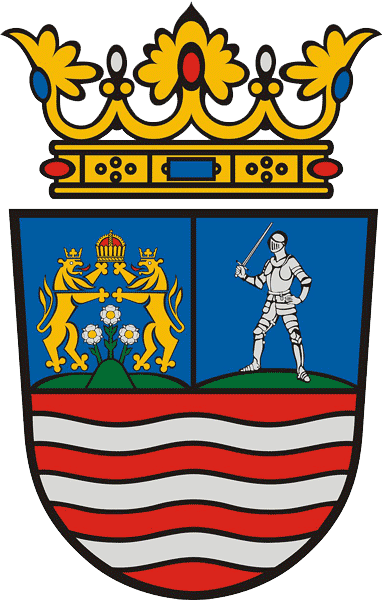 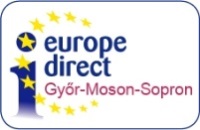 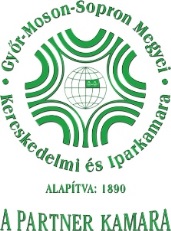 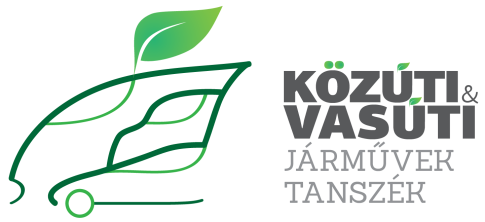 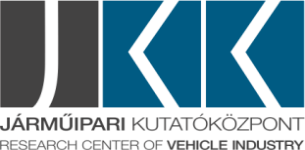 